Mechanistic Insight into the Superoxide Induced Ring Opening in Propylene Carbonate Based Electrolytes using in situ Surface-Enhanced Infrared SpectroscopyJ. Padmanabhan Viveka, Neil Berrya, Georgios Papageorgioub, Richard J. Nicholsa, Laurence J. Hardwicka*aDepartment of Chemistry, University of Liverpool, Liverpool L69 7ZD, United KingdombDepartment of Physics, University of Liverpool, Liverpool L69 7ZF, United KingdomAUTHOR INFORMATIONCorresponding Author*hardwick@liverpool.ac.ukABSTRACT Understanding the mechanistic details of the superoxide induced solvent degradation, is important in the development of stable electrolytes for lithium-oxygen (Li-O2) batteries. Propylene carbonate (PC) decomposition on a model electrode surface is studied here using in situ attenuated total reflectance surface enhanced infrared absorption spectroscopy (ATR-SEIRAS). The sensitivity of the SEIRAS technique to the interfacial region allows investigation of subtle changes in the interface region during electrochemical reactions. Our SEIRAS studies show that the superoxide induced ring opening reaction of PC is determined by the electrolyte cation. Computational modelling of the proposed reaction pathway of superoxide with PC revealed a large difference in the activation energy barriers when Li+ was the counter cation compared with tetraethyl ammonium (TEA+), due to the coordination of Li+ to the carbonate functionality. While the degradation of cyclic organic carbonates during the Li-O2 battery discharge process is a well-established case, understanding these details are of significant importance towards a rational selection of the Li-O2 battery electrolytes; our work signifies the use of SEIRAS technique in this direction.IntroductionLithium–oxygen (Li-O2) batteries have attracted a great deal of research interest in recent years for their promising specific energy[1]–[9].The electrolytes used in non-aqueous lithium based batteries are primarily mixtures of aprotic organic solvents and lithium salts, the major prerequisite characteristics of the solvents being lithium transport properties (ionic conductivity) and electrochemical stability (wide electrochemical window). There is a growing interest in the fundamental aspects of electrode processes in non-aqueous electrolytes because of their wide application in these battery systems. The physical properties of the electrolytes such as viscosity, Li-ion solubility, oxygen solubility, electrode wettability and thermal stability also determine the performance of a battery. Organic carbonate based electrolytes have been a popular choice for Li-ion batteries[10]–[13] because of their wide electrochemical window and good compatibility with conventional lithium battery electrodes. Organic carbonates have also been tested for Li-O2 cells, but have been found unsuitable because of their instability in the presence of reduced oxygen species[5], [14]–[16]. Though the degradation of cyclic organic carbonates used in Li-O2 battery systems has already been demonstrated[14], the mechanism of the electrolyte decomposition at the electrode/electrolyte interface is not clearly defined; this is largely because of the difficulty in investigating the electrode interfaces while these reactions are happening inside the battery. A mechanistic understanding of these reactions at the metal/electrolyte interface is a key step in controlling and eliminating the side reactions affecting the performance of the battery. In spite of the adequate stability of organic carbonate electrolytes in Li-ion battery systems; their degradation in Li-O2 batteries is believed to be due to the nucleophilic attack of reduced oxygen species, primarily superoxide, generated at the cathode[2], [14], [17]–[19]. Although the degradation products of cyclic organic carbonates such as propylene carbonate (PC) and ethylene carbonate (EC) have been well studied on the Li-O2 cathode by ex situ methods, the proposed reaction mechanisms remain speculative. Because of the challenges in tracing the reaction products and intermediates as they are formed at the interface of battery electrodes, the reaction mechanisms are generally supported by theoretical predictions. Numerous quantum chemical studies have been reported in recent years on the reductive decomposition of cyclic organic carbonates such as EC and PC[12], [20]–[22], which consider different reaction pathways of a nucleophile induced decomposition of these solvent molecules. Since these theoretical studies cannot afford the complexities of a real battery electrolyte system, supporting empirical evidence from model systems is preferred. In situ spectroelectrochemistry studies are promising in this direction; in situ infrared spectroscopy has been employed for studying battery electrolytes by various research groups in the recent years[23], [24]. In this direction, attenuated total reflection surface enhanced infrared spectroscopy (ATR-SEIRAS) can offer a rather detailed in situ analysis of the interfacial region. The advantage of this internal reflection technique pioneered by Osawa and co-workers[25], is its sensitivity to the interfacial region (ca. within 10 nm from the electrode surface) because of the surface enhancement afforded by the thin gold film electrode as well as the reduction of the bulk electrolyte signal as the infrared beam does not pass through the electrolyte. The evanescent wave propagating along the dielectric interface decays exponentially from the surface, thus discriminating the interfacial region from the bulk electrolyte.  We report an in situ electrochemical ATR-SEIRAS study on the reactivity of PC at a noble metal electrode interface (gold) in an attempt to evaluate the proposed noncatalytic path of superoxide induced decomposition of PC. The primary objective of these measurements has been to study the Au/PC-LiClO4 electrochemical interface in oxygen saturated as well as deoxygenated conditions. Further, in order to elucidate the role of lithium in determining the reactions at the interface, SEIRA spectra with electrolytes containing tetraalkylammonium salt, in place of lithium salt, were also recorded. A dramatic difference in the stability of propylene carbonate has been observed between these two systems. Our computational studies revealed that the interactions of the propylene carbonate oxygen atoms with the Li+ cations is crucial in determining the stability of this molecule in the presence of superoxide. ExperimentalA schematic view of the SEIRA spectroelectrochemical cell is shown in Figure 1. The spectroelectrochemical cell was formed by a Teflon® liquid cup attached on top of an internal reflection element (IRE), ZnSe. This ZnSe IRE spectroelectrochemical cell eliminates the large absorption in the lower wavenumber region compared to original Si IRE spectroelectrochemical cells. The ZnSe prism used as the atr element was polished thoroughly cleaned in deionized water followed by sonication in ethanol, then dried. The working electrode was a 15 nm thick Au film deposited on the polished surface of a ZnSe prism by thermal evaporation[26], [27]. Electrochemical measurements were performed using Bio-Logic potentiostat. A coiled Pt wire was used as the counter electrode and a polished silver wire as the reference electrode; the reference potentials were then adjusted to the Li/Li+ couple for convenience. 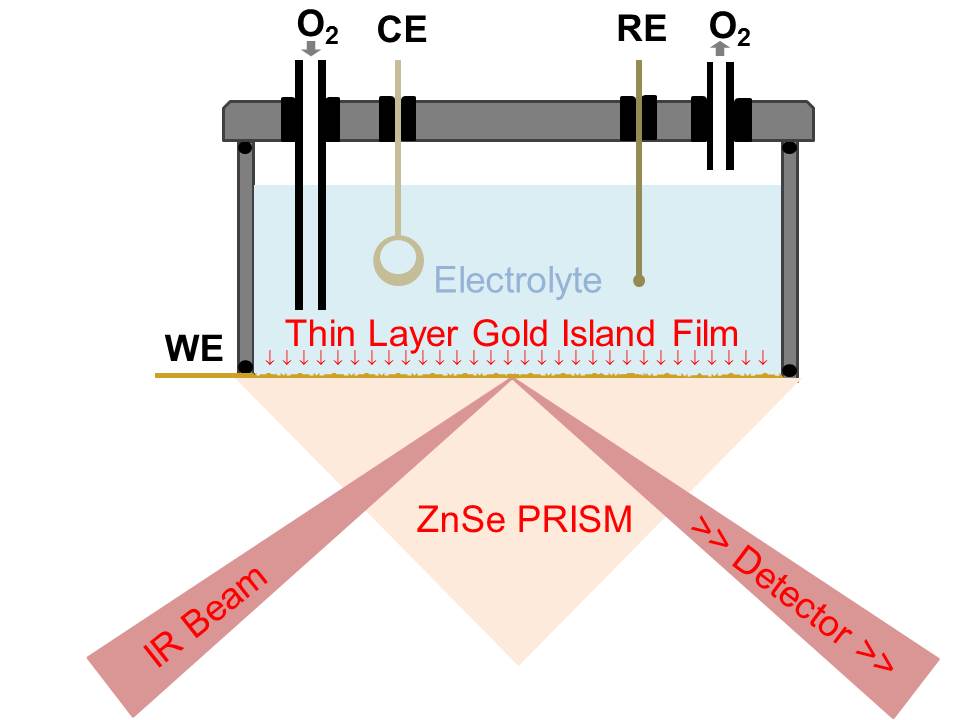 Figure 1. Schematic of SEIRA spectroelectrochemical cellElectrolytes were prepared by mixing anhydrous HPLC grade PC (distilled then dried over activated 4 Å molecular sieves) with either tetraethylammonium perchlorate (TEAClO4) or lithium perchlorate (LiClO4) salt. The ATR-SEIRAS cell components and the perchlorate salts were dried at 120 oC under vacuum for 12 hours. Caution: Organic perchlorates and perchlorate salts of metal ion complexes are potentially explosive and should be treated with great care. All solutions were prepared inside an argon-filled glovebox and electrolytes were purged using dry argon or oxygen inside the glovebox. The water content was measured using a Karl Fisher KF Coulometer (Metrohm); typically the electrolyte contained less than 10 ppm water. The sealed electrochemical cell was brought outside the glovebox for in situ SEIRAS measurements. The ATR-FTIR measurements were conducted at room temperature with a Bruker IFS66v spectrometer equipped with MCT detector. The angle of incidence was set at 65o and the spectral acquisition was conducted using p-polarized infrared radiation at 4 cm-1 resolution. The interferometer was driven by dry air and the specular reflection assembly was also purged with dry air (CO2 free). The electrode potential was varied from the open circuit potential to the oxygen reduction region then reversed towards respective positive potentials. Spectra were collected at varying potentials by holding the potentials while collecting the spectral signals for 30 s at 4 cm-1 resolution. SEIRA spectra were plotted as the relative change in the IR signal at the voltage of interest with respect to the open circuit voltage (OCV) using the formula:  	(1)In this format, a negative going peak in the spectra indicates an increase in absorbance at the corresponding wavenumber. Computational methods: All stationary points were fully optimized with Gaussian 09[28] using M06-2X/6-311++(d.p)[29]. An ultrafine grid density was used for numerical integration in all DFT calculations. Harmonic vibrational frequencies were computed for all optimized structures to verify that they were either minima or transition states, possessing zero imaginary frequencies and one imaginary frequency, respectively. Calculations were performed with M06-2X functional, which is constructed to include nonlocal effects of electronic dispersion and is found to give good estimates for reaction enthalpies in bond-forming reactions. Coordinates of the species calculated can be found in the supporting information.Results and DiscussionFigure 2a shows cyclic voltammograms on a Au thin film electrode at 0.1 V/s scan rate in the typical ORR/OER potential region, recorded in deoxygenated as well as oxygen saturated 0.1 M TEAClO4/PC electrolyte.  The voltammogram of the deoxygenated electrolyte shows no faradaic current, indicating a stable potential window; a negative going current peak seen in oxygenated electrolyte (red) indicates reduction of oxygen. The reduced oxygen species (presumably superoxide) does not appear to be reoxidizable as only a very small anodic peak is observed at this scan rate. The tetraalkylammonium cation generally stabilizes the superoxide anion, enabling the latter to be reoxidized during the reverse potential sweep; ORR in electrolytes comprising tetraalkylammonium salts and relatively stable solvents such as acetonitrile and dimethyl sulfoxide are known to be pseudo-reversible[16]. 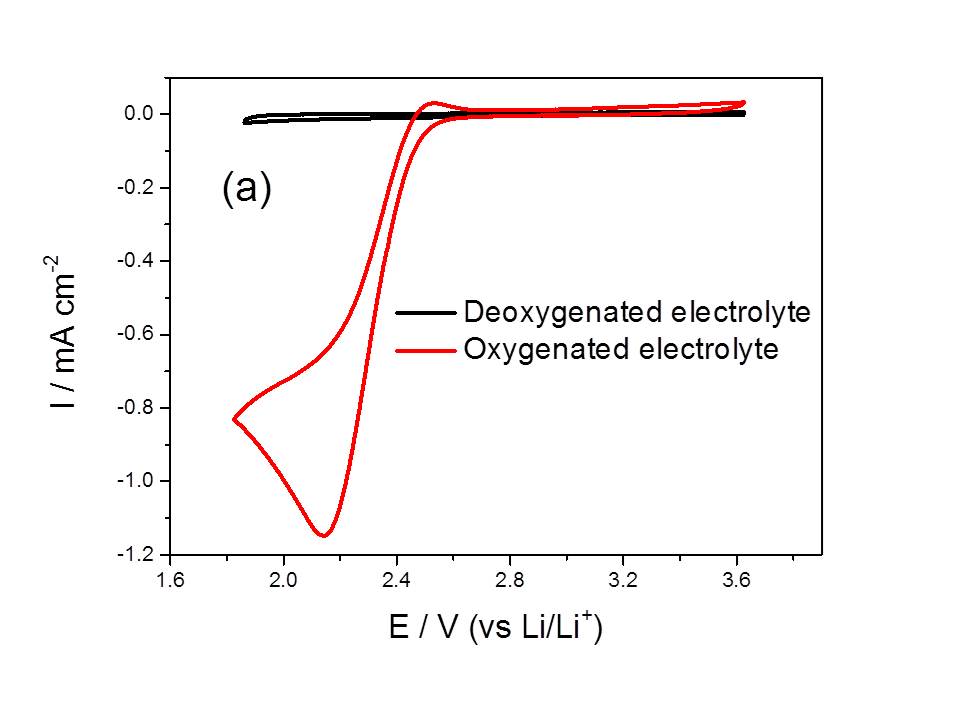 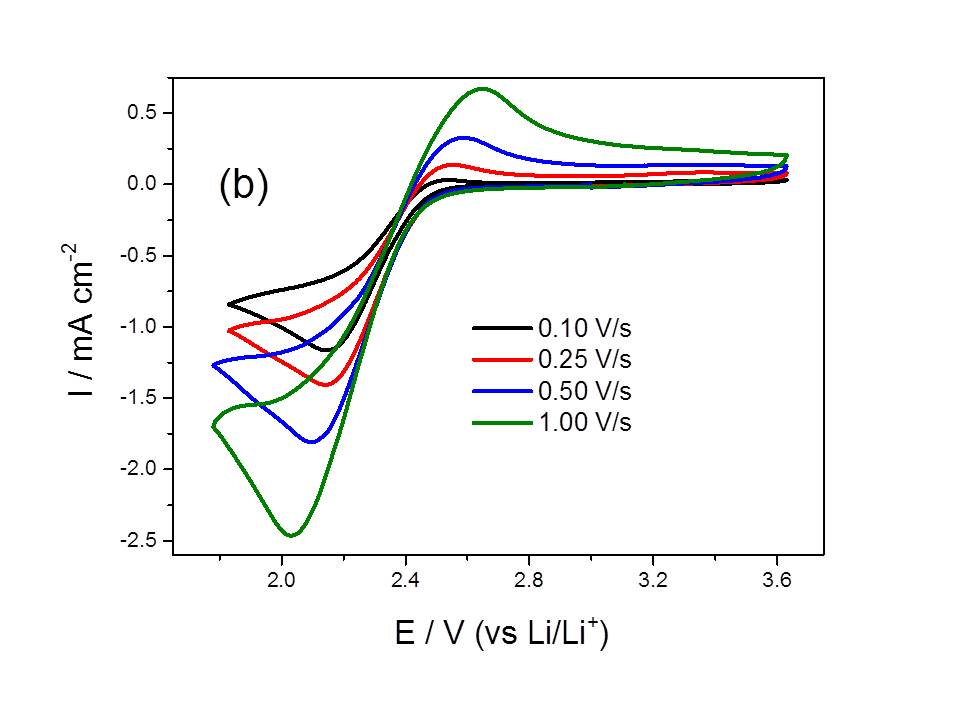 Figure 2. Cyclic voltammograms (a) the reduction of oxygen (red) and the argon background (black) in 0.1 M TEAClO4/PC, at 0.1 V/s scan rate. (b) for the oxygen reduction reaction in 0.1 M TEAClO4/PC, at 4 different scan rates. The irreversibility of oxygen reduction in PC containing electrolytes indicates the instability of superoxide in this solvent. It is generally understood that O2- preferentially attacks the less hindered ethereal carbon of cyclic carbonates, leading to a ring opening reaction (Scheme 1). Interestingly, the anodic peak corresponding to the oxidation of superoxide in PC/TEAClO4 is stronger and the superoxide formed is more reversible at higher scan rates (Figure 2b). This implies that the superoxide generated at the interface is stable only for a short period.   Scheme 1. Superoxide induced ring opening in PC  SEIRA spectra in Figure 3a correspond to the voltammogram in deoxygenated electrolyte (Figure 2a, corresponding spectra over a broader range is provided in the supporting information Figure S1), and these show growing downwards-pointing peaks as the electrode potential is made more negative. All these bands resemble typical PC bands, but a shift in the C═O stretch to higher wavenumber is observed as the electrode potential is moved towards more negative values. As shown in Table 1, there is a 16 cm-1 shift in the C═O stretch of PC, on changing the potential from 3.0 V to 1.9 V. This shift may indicate a stronger intermolecular dipole-dipole interactions or surface-dipole interactions as a result of selective partition or orientation of PC at the interface at these potentials. Apart from the PC and TEA vibrational bands, no new peaks are observed in this case, indicating that no new species (detectable within this spectral range) are formed at the interface. SEIRAS in Figure 3b corresponds to oxygenated electrolyte, showing very similar features, including the shift (25 cm-1) in carbonyl stretch, as in the deoxygenated system. SEIRAS bands of both oxygenated and deoxygenated PC-TEAClO4 systems at three representative potentials (as the potential is scanned from OCV through 3.0 V to 1.90 V, then reversed the scan towards 3.6 V) are listed in Table 1. It is rather surprising that even though oxygen reduction is quasireversible, SEIRAS analysis does not indicate any superoxide induced reaction products in the interfacial region; for instance, the ring-opened reaction products of PC. While parasitic chemical reactions happening in the bulk electrolyte (away from the interfacial region) will not be observed in SEIRA spectra, our results indicate that no appreciable superoxide induced degradation of PC directly at the interface happens under these conditions. 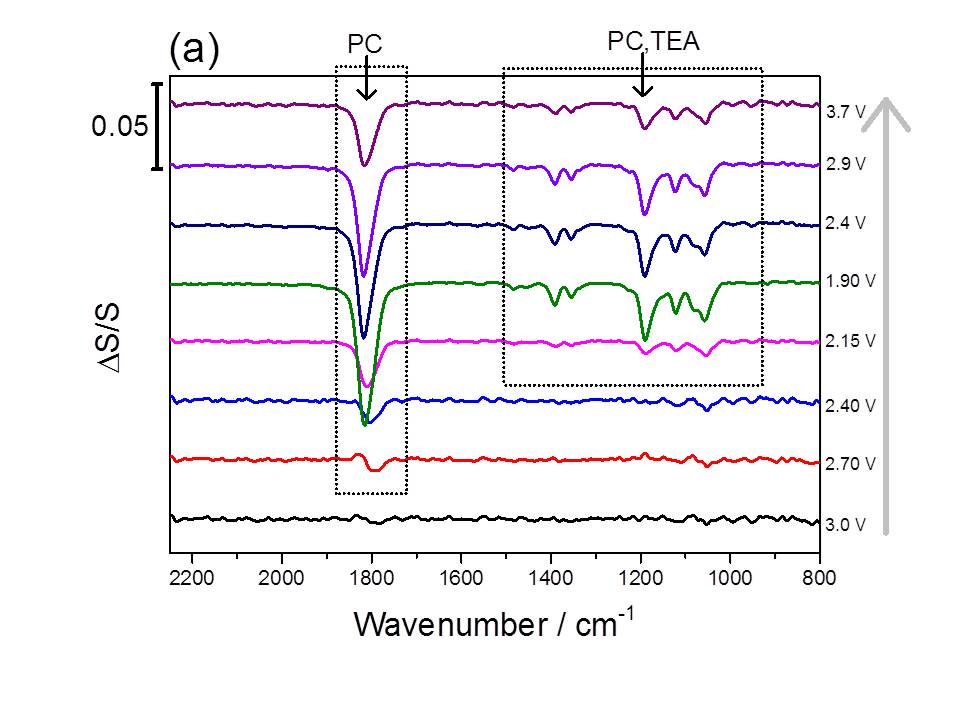 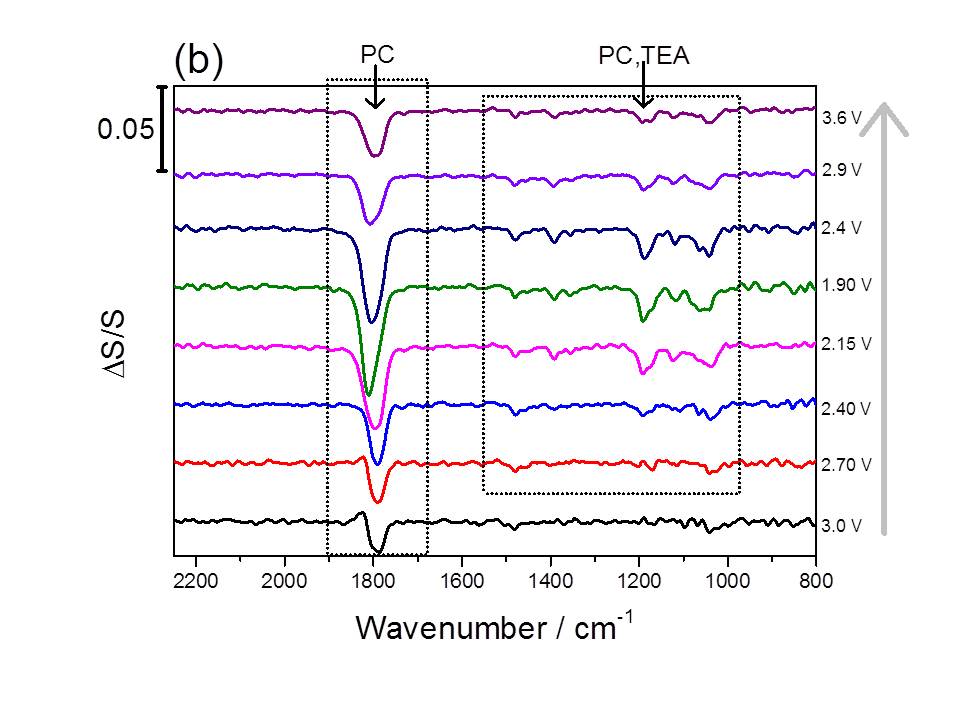 Figure 3. SEIRA spectra recorded for a Au thin film electrode in 0.1 M TEAClO4/PC electrolyte at various representative electrode potentials. (a) Deoxygenated electrolyte - corresponds to the black curve in Figure 2a, and (b) oxygen saturated electrolyte – corresponds to the red curve in Figure 2a. The reference spectra were taken at open circuit voltage (3.3 V) before the potential sweep started. The presence of ring-opened reaction products of cyclic organic carbonate based electrolytes in both Li-ion battery anode as well as Li-O2 cathodes have been extensively reported, both in PC and EC based electrolytes[2], [12], [14], [15], [30]–[32]. There have been several theoretical studies using quantum chemical methods, providing mechanistic insight into the ring opening reactions of cyclic carbonates in lithium ion batteries. It has been proposed that electron attack at the less hindered ethereal carbon is responsible for the solid electrolyte interphase (SEI) layer formation[12], [22], [33], and a similar nucleophilic attack by superoxide species generated at the Li-O2 cathode is believed to be responsible for the ring opening reactions of PC[7], [14], [34] (Scheme 1).  Furthermore, the effect of the Li-ion in the ring opening reaction has also been addressed using quantum chemical methods and some of these studies indicated that the presence of Li+ cation does not have a significant effect in the overall reaction in Li-ion battery environment[20], [35]. As our SEIRAS studies of the PC-TEAClO4 system indicate no major chemical change happening to PC at the interface in either oxygenated or deoxygenated environment, we extend our SEIRAS analysis to Li+ ion containing PC electrolytes. The voltammogram of the electrode in deoxygenated 0.1 M LiClO4 containing PC shown in Figure 4 indicates the absence of any reversible redox reaction. Corresponding SEIRA spectra in Figure 5a also show only PC vibrational bands, but the intensity of the peaks and the shift of C═O stretch with potential is considerably lower when compared to the PC-TEAClO4 system. This may indicate that the interaction of PC with the electrode surface is affected by the presence of Li+ ions at the interfacial region. The cyclic voltammogram of oxygen reduction in PC-LiClO4 is significantly different from the PC-TEAClO4 system. A positive shift in the oxidation peak indicates that the presence of lithium influences the reversibility of oxygen reduction. As shown by previous authors, this peak can be related to the oxidation of solvent decomposition products[14]. In situ SEIRA analysis has been carried out to understand the superoxide induced changes to the interface relating to the difference in reversibility observed in the CVs.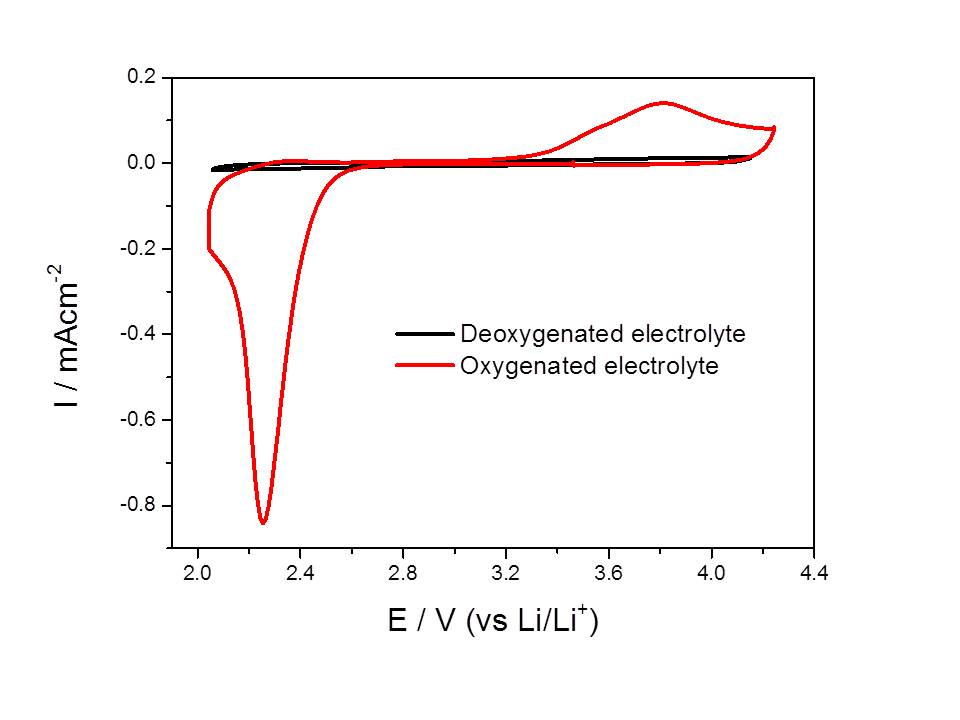 Figure 4. Cyclic voltammograms for the reduction of oxygen (red) and the argon background (black) in 0.1 M LiClO4/PC, at 0.1 V/s scan rate.Corresponding SEIRA spectra in Figure 5b show strong positive as well as negative bands as the electrode is negatively polarized (the same spectra over a broader range are provided in the supporting information (Figure S2)). Upward going bands indicate the loss of PC at the interface, while strong downward bands indicate the formation of ring-opened carbonate species, ROCO2Li. All the downward going bands appearing at the less positive potentials remain stable, even at the most anodic polarizations, indicating that the surface layer formed is relatively stable. SEIRAS bands for PC-LiClO4 oxygenated as well as deoxygenated systems in the reduction as well as oxidations regions (2.12 V and 3.7 V respectively) are also summarized in Table 1 (please also see supplementary table S1). The PC ring-opened species observed here is in line with the surface film observed on Li-O2 cathodes cycled in PC electrolyte[14], [34]. Superoxide species generated during the reduction of oxygen at the cathode are believed to be responsible for this degradation reaction[7], [14], [34]. We have left a moderate downward going peak seen around 1094 cm-1 unassigned; this band may be related to a coordinated superoxide species[36], but a detailed investigation is required before assigning this to superoxide because other species such as perchlorate also have infrared absorbance in this region.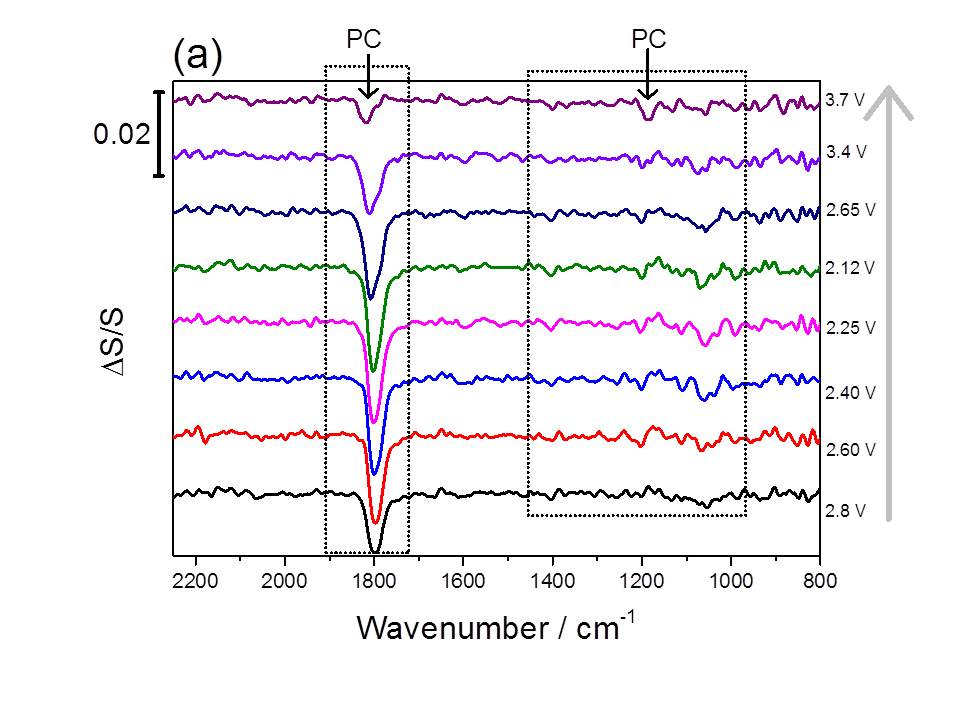 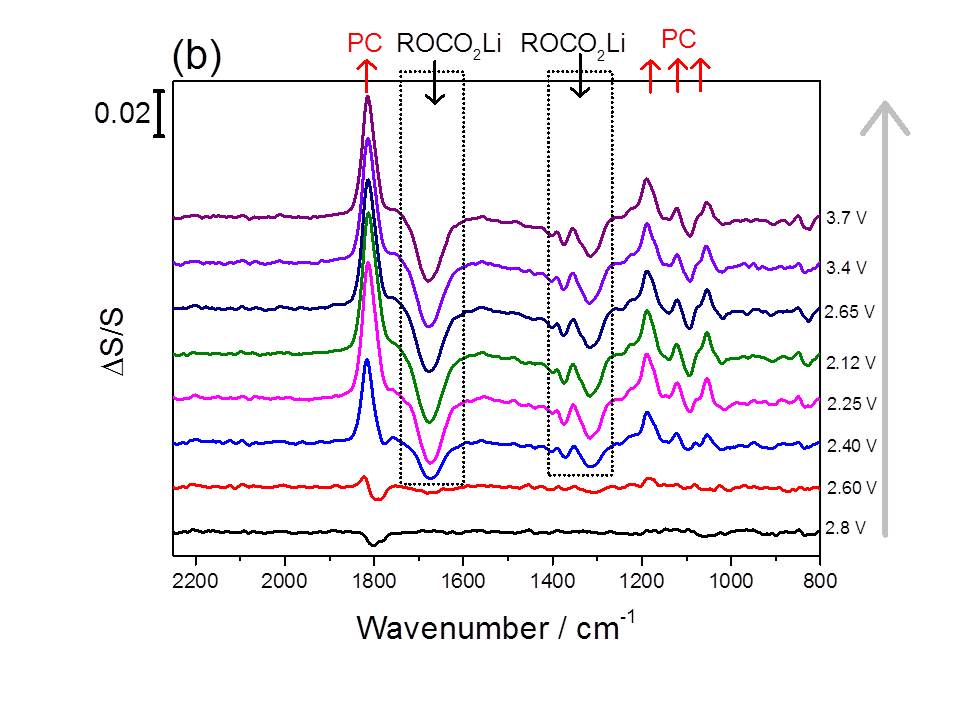 Figure 5. SEIRA spectra recorded for Au thin film electrode in deoxygenated 0.1 M LiClO4/PC electrolyte at various representative electrode potentials. (a) Deoxygenated electrolyte - corresponds to the black curve in Figure 4, and (b) oxygen saturated electrolyte – corresponds to the red curve in Figure 4.  The reference spectra were taken at the OCV (3.1 V) before the potential sweep started. Table 1. SEIRAS band assignments of PC-TEAClO4* stretching, twisting, scissoring,bending,s = symmetric stretching, as = asymmetric stretching  =wagging** (+) represent upward band indicating loss of species at the interface.The band assignments were on the basis of [14], [34], [37]–[41]Even though the reduction of molecular oxygen produces superoxide in both PC-TEAClO4 and PC-LiClO4 systems, interestingly there is no indication of a ring opened species in oxygenated PC-TEAClO4 investigated here. This suggests that the presence of Li+ cation is important in inducing the ring opening reaction of PC leading to significant surface film formation that eventually leads to Li-O2 cell failure. We re-examined the behavior of oxygen reduction reaction on a Au electrode in PC-LiClO4 by cyclic voltammetry at 0.1 V/s scan rate for an extended period (15 cycles) in a conventional three electrode cell. Representative cycles of this measurement shown in Figure 6a clearly demonstrate that the oxygen reduction peak has been greatly attenuated by the 15th cycle. We repeated the same set of experiments in PC-TEAClO4; the redox process is only slightly changed even after 15 cycles (Figure 6b). Voltammograms at a faster scan rate (1 V/s) shown in the inset of Figure 6b demonstrates the reversibility of the oxygen redox chemistry in TEA+ even after several cycles. A comparison of the cyclic voltammograms of Li+ and TEA+ electrolytes clearly demonstrate that cationic species in the battery electrolyte plays a major role in the degradation of solvent at the interface.  This understanding is particularly important for the development of electrolyte systems for Li-O2 batteries.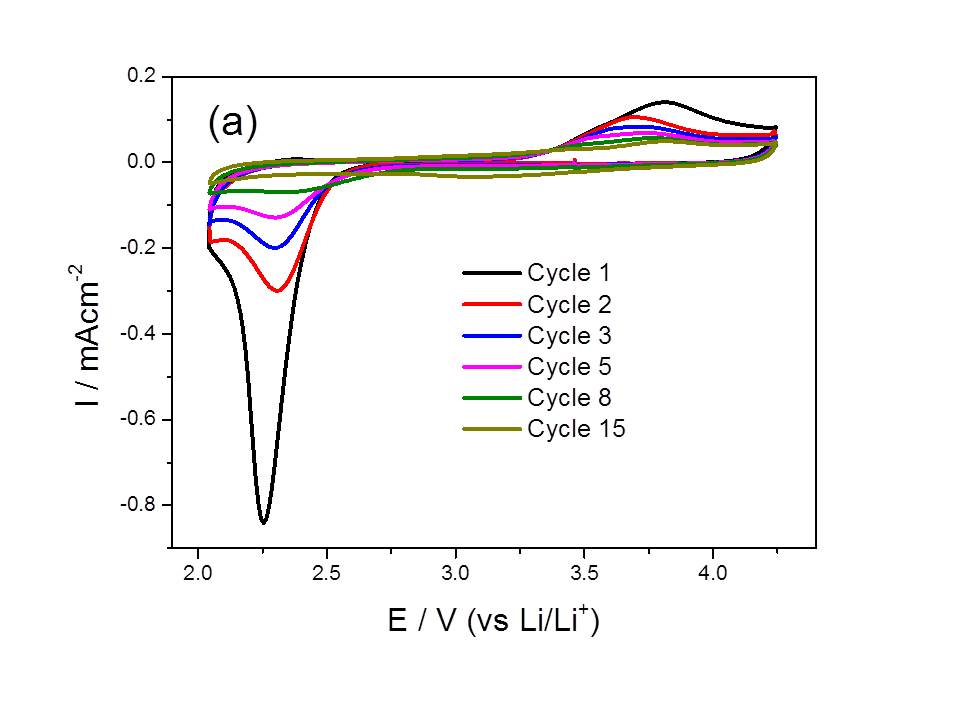 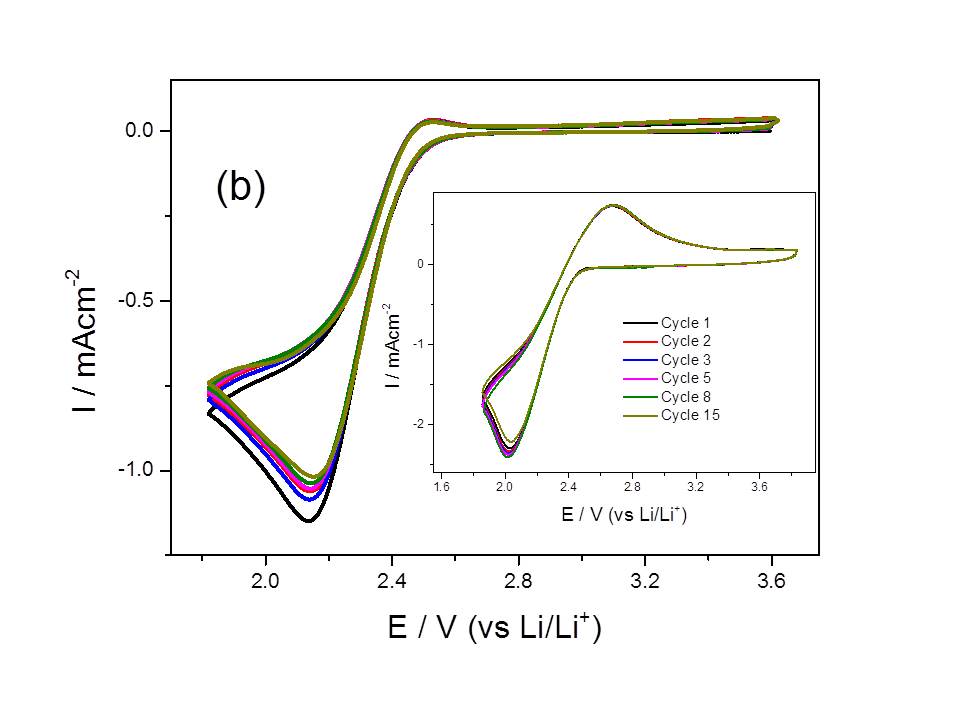 Figure 6. Representative voltammograms for extended oxygen reduction cycles in (a) 0.1 M LiClO4/PC and (b) in 0.1 M TEAClO4/PC, at 0.1 V/s scan rate. The inset of (b) shows oxygen reduction in TEAClO4/PC, at 1 V/s scan rate.Oxygen reduction in PC containing a larger alkali metal cation, Cs+ also results in downward band at ~1670 cm-1 [Supplementary Figure S3]. This indicates that rather than the chemical nature or the size of the cationic species, the coordination of cations to the carbonyl group is significant in superoxide induced ring opening reactions of cyclic carbonate solvents. As bulky tetraalkylammonium cations cannot coordinate to the carbonyl group of PC because of steric hindrance, superoxide attack on the ethereal carbon is not favored in the PC-TEA+ system. Additionally, some previous spectroscopic studies of lithium oxygen cathode discharge in PC based electrolytes have shown lithium carbonate along with the ring opened lithium alkyl carbonates[14], [18], but we did not observe vibrational bands correspond to Li2CO3 that would result from the further reaction of ring opened products of PC. We have also looked at the generality of the superoxide induced ring opening in organic carbonate electrolytes by carrying out similar SEIRAS analysis of another popular battery electrolyte solvent EC. As shown in Figure S4, the SEIRA spectrum is similar to PC and shows a similar downward band that corresponds to the ring opened species after reaction with superoxide. This measurement was carried out at 40 oC in order for EC/0.1M LiClO4 to be in the liquid state. Unlike PC and EC, solvents like dimethyl sulfoxide (DMSO) are relatively stable in the presence of superoxide. A similar SEIRA analysis of DMSO under analogous conditions (i.e., oxygen reduction in the presence of Li+) is also included in the supporting information (Figure S7); the spectra do not show any appreciable downward band other than the bands of DMSO, indicating that this solvent is relatively stable. The stability of DMSO/Li+ in the oxygen reduction environment and the surface reactions probed in PC/Li+ and EC/Li+ electrolytes under the same conditions, can be related to the failure of Li-O2 batteries in organic carbonate electrolytes and superior performance of  Li-O2 batteries when DMSO was used as the solvent [3]. Although the electrodes used in real Li-O2 batteries would be different from the gold electrode used in our SEIRAS studies, the insights obtained through our approach is relevant because once superoxide has been generated its subsequent interaction with solvent molecules and cations is independent of the electrode substrate the superoxide was generated upon.Computational studies using density function theory (M06-2x/6-311++(d,p))[28], [29] were performed on the reaction of superoxide with PC in the presence of Li+ and TEA+. The transition state for PC ring opening with Li+ revealed two favorable interactions between oxygen atoms and the small, hard cation (Figure 7b) of 1.87 Å and 1.92 Å. There is no such coordination interaction observed between TEA+ and the carbonate functionality (Figure 7c). This difference in coordination is presumably the major reason why a very large difference in activation energies was observed in the two reactions. The activation energy in the presence of Li+ is 0.64 kcal/mol compared with 17.83 kcal/mol with TEA+. This large difference in activation energy is consistent with the experimental findings.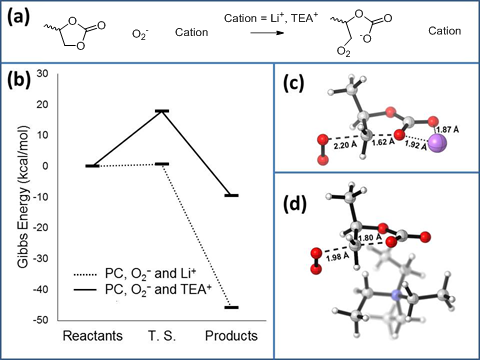 Figure 7. a) Reaction modelled b) Energy profile and transition states for the reaction of PC with superoxide with Li+ and TEA+. Calculated structures of transition states with c) Li+ and d) TEA+ (carbon — grey, hydrogen — white, nitrogen – blue, oxygen — red, lithium - purple). Dashed lines represent the bonds being made and broken via the transition state. Dotted lines indicate coordinate bonds. Distances are stated in Å. Graphic generated using CylView (http://www.cylview.org/Home.html). Coordinates of reactants, transition states and products can be found in supporting informationIn conclusion, we have demonstrated the effective use of ATR-SEIRAS technique in studying the interfacial processes relevant to the Li-O2 battery system. The role of solvent coordinating cationic species in the degradation of PC solvent in Li-O2 environment has been investigated in this work, in which the presence of a PC coordinating Li+ plays a significant role in lowering the activation barrier for superoxide induced ring opening reaction. Although our system does not account for a real battery/electrolyte interface; SEIRAS evaluation of battery electrolytes on model 2D noble metal electrodes has provided direct mechanistic insight into a significant reaction pathway and thereby demonstrated as an important analytical approach for examining promising Li-O2 battery electrolytes.ASSOCIATED CONTENT Supporting InformationSupplementary figures and coordinates of reactants, transition states and products used in DFT calculations. “This material is available free of charge via the Internet at http://pubs.acs.org.” .ACKNOWLEDGMENT We acknowledge the Engineering and Physical Sciences Research Council (EPSRC) for the funding of this research under Grant Number EP/K006835/1. The authors would like to thank Prof. Ken Durose (University of Liverpool) for the use of the thermal evaporator. GP acknowledges funding through the Marie Curie Innovative Training Network "NANOEMBRACE".REFERENCES[1]	R. Van Noorden, “The rechargeable revolution: A better battery.,” Nature, vol. 507, no. 7490, pp. 26–8, Mar. 2014.[2]	P. G. Bruce, S. A. Freunberger, L. J. Hardwick, and J.-M. Tarascon, “Li-O2 and Li-S batteries with high energy storage.,” Nat. Mater., vol. 11, no. 1, pp. 19–29, Jan. 2012.[3]	Z. Peng, S. a. Freunberger, Y. Chen, and P. G. Bruce, “A Reversible and Higher-Rate Li-O2 Battery,” Science (80-. )., vol. 337, no. 6094, pp. 563–566, 2012.[4]	B. Scrosati, K. M. Abraham, W. Van Schalkwijk, and J. Hassoun, Eds., Lithium Batteries. Hoboken, NJ, USA: John Wiley & Sons, Inc., 2013.[5]	A. C. Luntz and B. D. McCloskey, “Nonaqueous Li–Air Batteries: A Status Report,” Chem. Rev., vol. 114, no. 23, pp. 11721–11750, Dec. 2014.[6]	G. Girishkumar, B. McCloskey, A. C. Luntz, S. Swanson, and W. Wilcke, “Lithium−Air Battery: Promise and Challenges,” J. Phys. Chem. Lett., vol. 1, no. 14, pp. 2193–2203, Jul. 2010.[7]	M. Balaish, A. Kraytsberg, and Y. Ein-Eli, “A critical review on lithium-air battery electrolytes,” Phys. Chem. Chem. Phys., vol. 16, no. 7, pp. 2801–2822, 2014.[8]	J. Christensen, P. Albertus, R. S. Sanchez-Carrera, T. Lohmann, B. Kozinsky, R. Liedtke, J. Ahmed, and A. Kojic, “A Critical Review of Li∕Air Batteries,” J. Electrochem. Soc., vol. 159, no. 2, p. R1, 2012.[9]	L. Grande, E. Paillard, J. Hassoun, J.-B. Park, Y.-J. Lee, Y.-K. Sun, S. Passerini, and B. Scrosati, “The lithium/air battery: still an emerging system or a practical reality?,” Adv. Mater., vol. 27, no. 5, pp. 784–800, Feb. 2015.[10]	K. Xu, “Nonaqueous Liquid Electrolytes for Lithium-Based Rechargeable Batteries,” Chem. Rev., vol. 104, no. 10, pp. 4303–4418, Oct. 2004.[11]	K. Xu, “Electrolytes and Interphases in Li-Ion Batteries and Beyond,” Chem. Rev., vol. 114, no. 23, pp. 11503–11618, Dec. 2014.[12]	A. M. Haregewoin, E. G. Leggesse, J.-C. Jiang, F.-M. Wang, B.-J. Hwang, and S. D. Lin, “Comparative Study on the Solid Electrolyte Interface Formation by the Reduction of Alkyl Carbonates in Lithium ion Battery,” Electrochim. Acta, vol. 136, no. 0, pp. 274–285, Aug. 2014.[13]	D. Aurbach, Y. Ein‐Eli, O. Chusid (Youngman), Y. Carmeli, M. Babai, and H. Yamin, “The Correlation Between the Surface Chemistry and the Performance of Li‐Carbon Intercalation Anodes for Rechargeable ‘Rocking‐Chair’ Type Batteries,” J. Electrochem. Soc. , vol. 141 , no. 3 , pp. 603–611, Mar. 1994.[14]	S. A. Freunberger, Y. Chen, Z. Peng, J. M. Griffin, L. J. Hardwick, F. Bardé, P. Novák, and P. G. Bruce, “Reactions in the Rechargeable Lithium–O2 Battery with Alkyl Carbonate Electrolytes,” J. Am. Chem. Soc., vol. 133, no. 20, pp. 8040–8047, May 2011.[15]	O. V Tripachev, E. A. Maleeva, and M. R. Tarasevich, “Oxygen electroreduction in propylene carbonate solutions,” Russ. J. Electrochem., vol. 51, no. 2, pp. 103–111, 2015.[16]	C. O. Laoire, S. Mukerjee, K. M. Abraham, E. J. Plichta, and M. A. Hendrickson, “Influence of Nonaqueous Solvents on the Electrochemistry of Oxygen in the Rechargeable Lithium−Air Battery,” J. Phys. Chem. C, vol. 114, no. 19, pp. 9178–9186, May 2010.[17]	M. M. Ottakam Thotiyl, S. A. Freunberger, Z. Peng, Y. Chen, Z. Liu, and P. G. Bruce, “A stable cathode for the aprotic Li-O2 battery.,” Nat. Mater., vol. 12, no. 11, pp. 1050–6, Nov. 2013.[18]	T. Zhang and H. Zhou, “A reversible long-life lithium-air battery in ambient air.,” Nat. Commun., vol. 4, p. 1817, Jan. 2013.[19]	B. D. Adams, R. Black, Z. Williams, R. Fernandes, M. Cuisinier, E. J. Berg, P. Novak, G. K. Murphy, and L. F. Nazar, “Towards a Stable Organic Electrolyte for the Lithium Oxygen Battery,” Adv. Energy Mater., vol. 5, no. 1, p. n/a–n/a, Jan. 2015.[20]	Y. Wang, S. Nakamura, M. Ue, and P. B. Balbuena, “Studies To Understand Surface Chemistry on Carbon Anodes for Lithium-Ion Batteries:Theoretical Reduction Mechanisms of Ethylene Carbonate,” J. Am. Chem. Soc., vol. 123, no. 47, pp. 11708–11718, Nov. 2001.[21]	V. S. Bryantsev, V. Giordani, W. Walker, M. Blanco, S. Zecevic, K. Sasaki, J. Uddin, D. Addison, and G. V Chase, “Predicting Solvent Stability in Aprotic Electrolyte Li–Air Batteries: Nucleophilic Substitution by the Superoxide Anion Radical (O2•–),” J. Phys. Chem. A, vol. 115, no. 44, pp. 12399–12409, Nov. 2011.[22]	J. E. Coughlin, A. Zhugayevych, R. C. Bakus, T. S. van der Poll, G. C. Welch, S. J. Teat, G. C. Bazan, and S. Tretiak, “A Combined Experimental and Theoretical Study of Conformational Preferences of Molecular Semiconductors,” J. Phys. Chem. C, vol. 118, no. 29, pp. 15610–15623, Jul. 2014.[23]	N. Mozhzhukhina, L. P. Méndez De Leo, and E. J. Calvo, “Infrared Spectroscopy Studies on Stability of Dimethyl Sulfoxide for Application in a Li–Air Battery,” J. Phys. Chem. C, vol. 117, no. 36, pp. 18375–18380, Sep. 2013.[24]	F. Shi, P. N. Ross, H. Zhao, G. Liu, G. A. Somorjai, and K. Komvopoulos, “A Catalytic Path for Electrolyte Reduction in Lithium-Ion Cells Revealed by in Situ Attenuated Total Reflection-Fourier Transform Infrared Spectroscopy,” J. Am. Chem. Soc., vol. 137, no. 9, pp. 3181–3184, Mar. 2015.[25]	M. Osawa, “Dynamic Processes in Electrochemical Reactions Studied by Surface-Enhanced Infrared Absorption Spectroscopy (SEIRAS),” Bull. Chem. Soc. Jpn., vol. 70, no. 12, pp. 2861–2880, 1997.[26]	D. A. Heaps and P. R. Griffiths, “Reduction of Detection Limits of the Direct Deposition GC/FT-IR Interface by Surface-Enhanced Infrared Absorption,” Anal. Chem., vol. 77, no. 18, pp. 5965–5972, Sep. 2005.[27]	M. Futamata, “Adsorbed State of 4,4‘-BiPy and BiPyH22+ on Au(111) Electrode,” J. Phys. Chem. B, vol. 105, no. 29, pp. 6933–6942, Jul. 2001.[28]	M. J. Frisch, G. W. Trucks, H. B. Schlegel, G. E. Scuseria, M. A. Robb, J. R. Cheeseman, G. Scalmani, V. Barone, B. Mennucci, G. A. Petersson, H. Nakatsuji, M. Caricato, X. Li, H. P. Hratchian, A. F. Izmaylov, J. Bloino, G. Zheng, J. L. Sonnenberg, M. Hada, M. Ehara, K. Toyota, R. Fukuda, J. Hasegawa, M. Ishida, T. Nakajima, Y. Honda, O. Kitao, H. Nakai, T. Vreven, J. A. Montgomery Jr., J. E. Peralta, F. Ogliaro, M. Bearpark, J. J. Heyd, E. Brothers, K. N. Kudin, V. N. Staroverov, T. Keith, R. Kobayashi, J. Normand, K. Raghavachari, A. Rendell, J. C. Burant, S. S. Iyengar, J. Tomasi, M. Cossi, N. Rega, J. M. Millam, M. Klene, J. E. Knox, J. B. Cross, V. Bakken, C. Adamo, J. Jaramillo, R. Gomperts, R. E. Stratmann, O. Yazyev, A. J. Austin, R. Cammi, C. Pomelli, J. W. Ochterski, R. L. Martin, K. Morokuma, V. G. Zakrzewski, G. A. Voth, P. Salvador, J. J. Dannenberg, S. Dapprich, A. D. Daniels, O. Farkas, J. B. Foresman, J. V. Ortiz, J. Cioslowski and D. J. Fox, “Gaussian 09, revision B. 01,” Gaussian Inc., Wallingford, 2010.[29]	Y. Zhao and D. G. Truhlar, “The M06 suite of density functionals for main group thermochemistry, thermochemical kinetics, noncovalent interactions, excited states, and transition elements: two new functionals and systematic testing of four M06-class functionals and 12 other function,” Theor. Chem. Acc., vol. 120, no. 1–3, pp. 215–241, Jul. 2007.[30]	I. A. Shkrob, Y. Zhu, T. W. Marin, and D. Abraham, “Reduction of Carbonate Electrolytes and the Formation of Solid-Electrolyte Interface (SEI) in Lithium-Ion Batteries. 1. Spectroscopic Observations of Radical Intermediates Generated in One-Electron Reduction of Carbonates,” J. Phys. Chem. C, vol. 117, no. 38, pp. 19255–19269, Sep. 2013.[31]	G. M. Veith, N. J. Dudney, J. Howe, and J. Nanda, “Spectroscopic Characterization of Solid Discharge Products in Li–Air Cells with Aprotic Carbonate Electrolytes,” J. Phys. Chem. C, vol. 115, no. 29, pp. 14325–14333, Jul. 2011.[32]	R. Baddour-hadjean and J.-P. Pereira-Ramos, “Raman Microspectrometry Applied to the Study of Electrode Materials for Lithium Batteries,” Chem. Rev., vol. 110, pp. 1278–1319, 2010.[33]	Y. Wang and P. B. Balbuena, “Theoretical Insights into the Reductive Decompositions of Propylene Carbonate and Vinylene Carbonate:  Density Functional Theory Studies,” J. Phys. Chem. B, vol. 106, no. 17, pp. 4486–4495, May 2002.[34]	A. M. Haregewoin, E. G. Leggesse, J.-C. Jiang, F.-M. Wang, B.-J. Hwang, and S. D. Lin, “A combined experimental and theoretical study of surface film formation: Effect of oxygen on the reduction mechanism of propylene carbonate,” J. Power Sources, vol. 244, pp. 318–327, Dec. 2013.[35]	J. M. Vollmer, L. A. Curtiss, D. R. Vissers, and K. Amine, “Reduction Mechanisms of Ethylene, Propylene, and Vinylethylene Carbonates: A Quantum Chemical Study ,” J. Electrochem. Soc. , vol. 151 , no. 1 , pp. A178–A183, Jan. 2004.[36]	I. Janik and G. N. R. Tripathi, “The nature of the superoxide radical anion in water.,” J. Chem. Phys., vol. 139, no. 1, p. 014302, Jul. 2013.[37]	W. H. J. de Beer and A. M. Heyns, “The i.r. and Raman spectra of tetraethylammonium hexafluoroantimonate (C2H5)4NSbF6,” Spectrochim. Acta Part A Mol. Spectrosc., vol. 37, no. 12, pp. 1099–1107, Jan. 1981.[38]	D. Aurbach, “In situ FTIR Spectroelectrochemical Studies of Surface Films Formed on Li and Nonactive Electrodes at Low Potentials in Li Salt Solutions Containing CO[sub 2],” J. Electrochem. Soc., vol. 140, no. 11, p. L155, Nov. 1993.[39]	Y. Ikezawa and T. Ariga, “In situ FTIR spectra at the Cu electrode/propylene carbonate solution interface,” Electrochim. Acta, vol. 52, no. 7, pp. 2710–2715, Feb. 2007.[40]	S.-I. Pyun, “In-situ spectroelectrochemical analysis of the passivating surface film formed on a carbon film electrode as a function of the water content in 1 M LiPF 6 -EC/DEC solution,” Fresenius. J. Anal. Chem., vol. 363, no. 1, pp. 38–45, Jan. 1999.[41]	T. Zeegers-Huyskens and G. Bator, “Fourier transform infrared and Fourier transform Raman investigation of alkylammonium hexachloroantimonates,” Vib. Spectrosc., vol. 13, no. 1, pp. 41–49, Dec. 1996. Bands at representative potentialsBands at representative potentialsBands at representative potentialsBands at representative potentialsAssignment*Assignment*3.0 V1.90 V1.90 V3.6 VVibration SpeciesPC-TEAClO4 / Argon1801181718171815C═O)PCPC-TEAClO4 / Argon148214821482CH2) + CPC, TEAPC-TEAClO4 / Argon1391, 13551391, 13551398, 1355Cring,CH2), −CH2)PC, TEAPC-TEAClO4 / Argon1190, 11221190, 11221190, 1122s(C−O−C)+as(O−C−O), s(CH2−CH−CH3)PCPC-TEAClO4 / Argon1051105710571057s(C−O), s(C−CH3)PCPC-TEAClO4 / Oxygen1788181318131800C═O)PCPC-TEAClO4 / Oxygen1480148014801480CH2) + CPC, TEAPC-TEAClO4 / Oxygen13911391, 13551391, 13551391, 1355Cring,CH2), −CH2)PC, TEAPC-TEAClO4 / Oxygen1191, 11181191, 11181192, 1123s(C−O−C)+as(O−C−O), s(CH2−CH−CH3)PCPC-TEAClO4 / Oxygen1064,10411064,10411041s(C−O), s(C−O), s(C−CH3)PCBands at representative potentialsBands at representative potentialsBands at representative potentialsBands at representative potentialsAssignment*Assignment*2.12 V2.12 V3.7 V3.7 VVibration SpeciesPC-LiClO4 / Argon1803180318171817C═O)PCPC-LiClO4 / Oxygen1813(+)**1813(+)**1813(+)1813(+)C═O)PCPC-LiClO4 / Oxygen1676 1676 1676 1676 C═O)ROCO2LiPC-LiClO4 / Oxygen1401140114011401CH2) + −CH2)ROCO2LiPC-LiClO4 / Oxygen1375137513751375CROCO2LiPC-LiClO4 / Oxygen1315131513151315CH2)ROCO2Li1094109410931093(unassigned )- 1189(+),1121(+)1189(+),1121(+)1189(+), 1121(+) 1189(+), 1121(+) s(C−O−C) +as(O−C−O), s(CH2−CH−CH3)PC1055(+)1055(+)1055(+)1055(+)s(C−O)s(C−O)